Помоги нам помочь другим!

На Центральном рынке г. Лиды волонтерским отрядом "Территория добра" Лидской РО БОКК была проведена акция "Помоги нам помочь другим!" по сбору средств для поддержки детей, находящихся в социально опасном положении. 

Благодаря собранным средствам помощь в виде продуктов питания была оказана 3 семьям в трудной жизненной ситуации.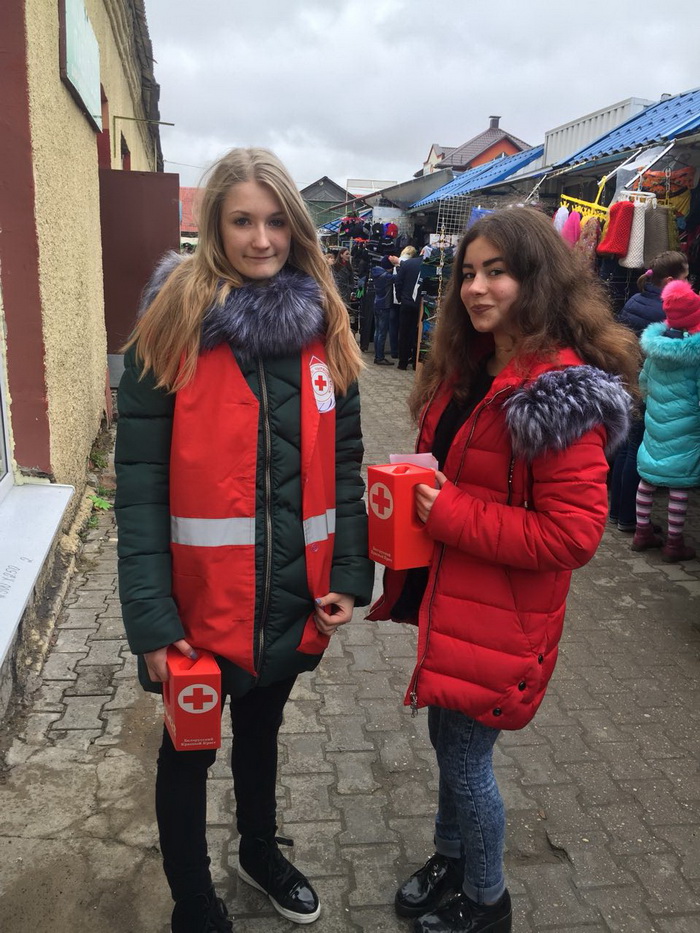 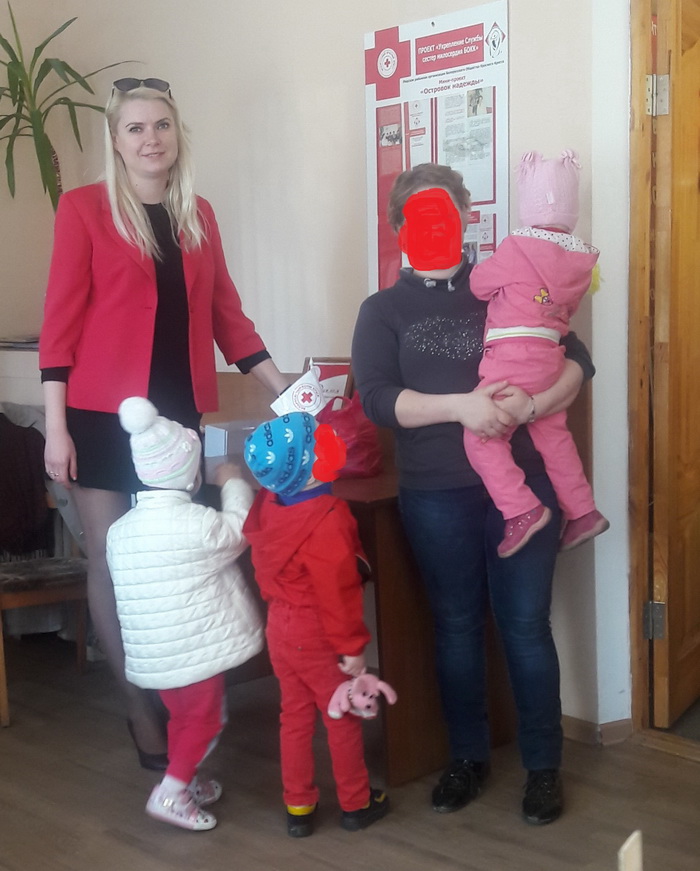 